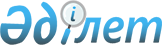 О переименовании села Херсоновка Аршалынского района в село КостомарРешение Акмолинского областного маслихата и акима Акмолинской области от 15 июня 2000г. N С-3-05 Зарегистрировано управлением юстиции Акмолинской области 24 июля 2000 г. N 265



            В соответствии с Законом Республики Казахстан "Об 




административно-территориальном устройстве Республики Казахстан", на 
основании предложений жителей села Херсоновка, представления акима 
Аршалынского района и районного маслихата, решения областной 
ономастической комиссии областной маслихат и аким области решили:
     1. Переименовать село Херсоновка Аршалынского района в село 
Костомар.
     2. Внести данный вопрос на рассмотрение государственной 
ономастической комиссии при правительстве РК.
     
     Председатель сессии 
     Аким области 
     Секретарь областного маслихата 
      
      


					© 2012. РГП на ПХВ «Институт законодательства и правовой информации Республики Казахстан» Министерства юстиции Республики Казахстан
				